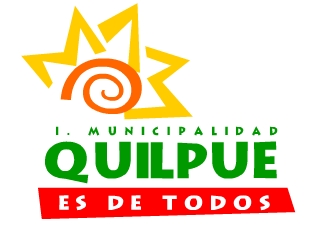 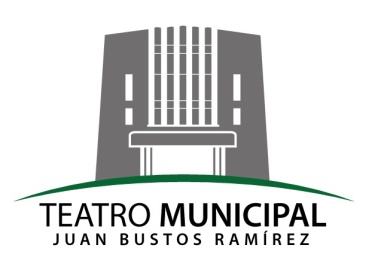 
 16° FESTIVAL DANZA QUILPUÉ DANZA 2020ENCUENTRO DE ACADEMIAS Y ESCUELAS DE DANZA REGIÓN DE VALPARAISOREGLAMENTO DE PARTICIPACIÓN1.- Para participar a este encuentro, a realizarse el jueves 16 de abril a las 18:00 horas en el Teatro Municipal de Quilpué Juan Bustos Ramírez. Las Academias y Escuelas de Danza deberán llenar y enviar el formulario de postulación y a la vez enviar firmado el presente documento, por el responsable de la delegación que participará. Al correo danzaquilpuedanza@gmail.com2.- Los montajes a presentar, no podrán exceder los 10 minutos de duración y deberán considerar elementos escenográficos de fácil traslado e instalación, pensando en que son bastantes los elencos que se presentarán durante la jornada. 3.- Todos los traslados, tanto de los participantes, como de escenografía, serán responsabilidad de cada academia o escuela.4.- El equipo técnico del Teatro Municipal Juan Bustos Ramírez, establecerá una planta de iluminación fija para la jornada (adjunta). En este sentido, no podrá haber requerimientos adicionales. 5.- La organización del evento, realizará la distribución horaria para que los elencos marquen piso y para las presentaciones del día 16 de abril de 2020. Los cuales deberán ser respetados por los participantes. Para esto, los elencos deberán proveer, oportunamente, de la música que utilizará en formato digital MP3.6.- La organización dispondrá en zona de camarines, agua y frutas para los participantes. Todo requerimiento adicional, deberá ser solventado por el elenco._____________________________Nombre Academia, Escuela, nombre, Rut, firma Director@s